																			Проект 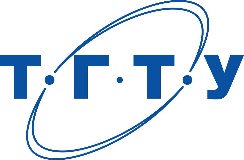 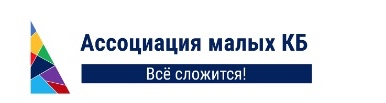 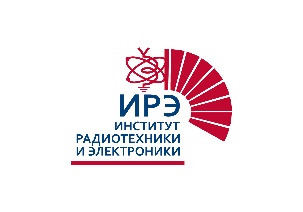 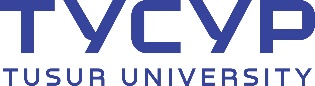 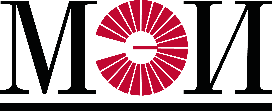 Программа IV Фестиваля радиоэлектроникиСтавший уже традиционным, IV Фестиваль радиоэлектроники призван познакомить участников с достижениями и перспективными направлениями развития отечественной радиоэлектроники, способствовать популяризации профессии радиоинженера и обеспечению отрасли молодыми квалифицированными кадрами. Основное назначение фестиваля — предъявление новых форм популяризации и развития отрасли, вовлечение в них профессиональных участников из сфер науки, образования, промышленности и военных. Мы создали универсальную площадку коммуникации для профессионального сообщества: от будущих радиоинженеров, старшеклассников и студентов, до командиров науки и капитанов промышленности.  Отличительной особенностью IV Фестиваля станет обсуждение практических вопросов укрепления технологического суверенитета страны.Организаторы: Институт радиотехники и электроники им. В.А. Котельникова НИУ «МЭИ» (ИРЭ) и НКО «Ассоциация малых конструкторских бюро и руководителей инновационных компаний» (АМКБ). Впервые соорганизаторами стали вузы в регионах: Тамбовский государственный технический университет (ТГТУ) и Томский университет систем управления и радиоэлектроники (ТУСУР). Планируются выборочные онлайн-трансляции.В Москве место проведения: НИУ «МЭИ» (ул. Красноказарменная, д. 17) Время проведения: 5—6 апреля 2023 года Формат гибридный: очный и дистанционный (для участников круглых столов)На Фестивале предполагается три трека: отраслевой (О), профориентационный (П) и конкурсный (К).Ниже указана программа площадки в Москве. Программы других площадок см. в канале IV Фестиваля радиоэлектроники: https://t.me/radioelectronics_fest_ire и на ресурсах соорганизаторов: ТГТУ: https://www.tstu.ru/ ТУСУР: https://tusur.ru/ru ДатаВремяТрекМероприятиеМесто – НИУ «МЭИ»5 апреля 10.00-10.30Сбор участниковХолл 1 этажа(Красноказарменная, 17)10.30-11.00Открытие Фестиваля. Приветственное слово руководства НИУ «МЭИ, высоких гостей, организаторовБольшой актовый зал (БАЗ)(Красноказарменная, 17)11.00-11.30Пленарное заседание. Доклад научного руководителя НИИСИ РАН, академика РАН, профессора МГУ им. М.В. Ломоносова Владимира Борисовича БетелинаБАЗ12.00-13.30ПКруглый стол «Победная декада»: презентация 10-летней программы работы ИРЭ со школамиМодератор: Н.А. Караганова, зам. директора ИРЭ по развитию и коммуникациямКонференц-зал
(Красноказарменная, 14)12.00-13.45КПолуфинал конкурса «Роботы в городе»Холл 2 этажа(Красноказарменная, 17)13.30-15.00Обед15.00-16.00ОКруглый стол «Электроника для энергетики»Модератор: М.Г. Асташев, д.т.н., зав. каф. Промышленной электроники НИУ «МЭИ»Конференц-зал
(Красноказарменная, 14)16.00-16.20Кофе-брейк16.20-17.50ОВыездное заседание технического комитета АСУ ТП Ассоциации разработчиков и производителей электроники (АРПЭ): пример кооперации в конкретном проекте в сфере электроники для энергетикиМодератор: М.Г. Асташев, д.т.н., зав. каф. Промышленной электроники НИУ «МЭИ»Конференц-зал
(Красноказарменная, 14)17.50-18.00Кофе-брейк18.00-19.30ОКруглый стол «Кооперация вузов: слово БГТУ «Военмех» Модератор: Р.С. Куликов, к.т.н., доц., зав. каф. Радиотехнических систем, директор ИРЭ Конференц-зал
(Красноказарменная, 14)6 апреля10.30-12.00ОКруглый стол «Подготовка кадров и бесшовный переход выпускников в промышленность» Модератор: Н.А. Караганова, зам. дир. ИРЭ по развитию и коммуникациям НИУ «МЭИ»Конференц-зал
(Красноказарменная, 14)12.00-13.00ОКруглый стол «Разработка орбитального радара для всепогодного дистанционного зондирования Земли»Модератор: А.А. Комаров, к.т.н., доц., зав. каф. Радиотехнических приборов и антенных системКонференц-зал
(Красноказарменная, 14)12.00-13.45КФинал конкурса «Роботы в городе» Холл 2 этажа13.00-14.30Обед14.30-16.30ОУстановочная сессия по научно-технической конференции «Радионавигационные технологии в приборостроении» (сентябрь 2023 года)Модератор: Р.С. Куликов, к.т.н., доц., зав. каф. Радиотехнических систем, директор ИРЭКонференц-зал
(Красноказарменная, 14)14.30-16.30ОПрезентация проекта «Пирс» для индустриальных партнёровМодератор: А.А. Чугунов, руководитель проекта, аспирант кафедры радиотехнических систем Ауд. Ж-400
(Красноказарменная, 14)14.30-16.30ПКруглый стол «Студенты – армии: военно-техническая игра “Наука побеждать”»Модератор: на согласованииуточняется16.30-16.50Кофе-брейк, переход участников в главный корпус16.50-17.10КПодведение итогов и награждение победителей конкурса «Радиоэлектронное ГТО» БАЗ17.10-17.30К ППодведение итогов и награждение победителей конкурсов на Точке присутствия работодателейБАЗ17.30-18.00Закрытие IV Фестиваля радиоэлектроникиБАЗ